Estafette M4 Tijd… les 15Het reptiel: Een reptiel kruipt over de grond en legt eieren. Een slang en een hagedis zijn reptielen.Het insect:  Een insect heeft zes poten. Een krekel en een vlinder zijn insecten.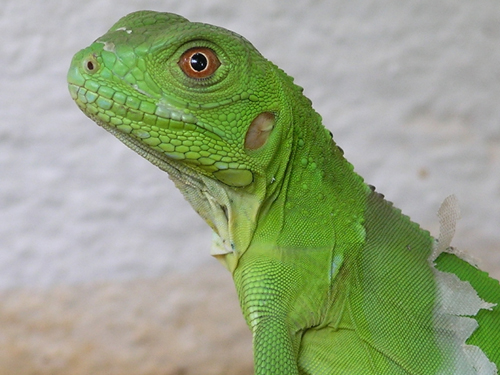 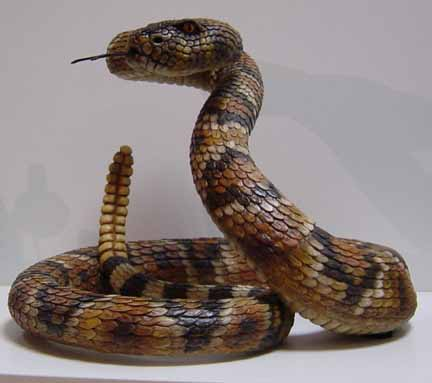 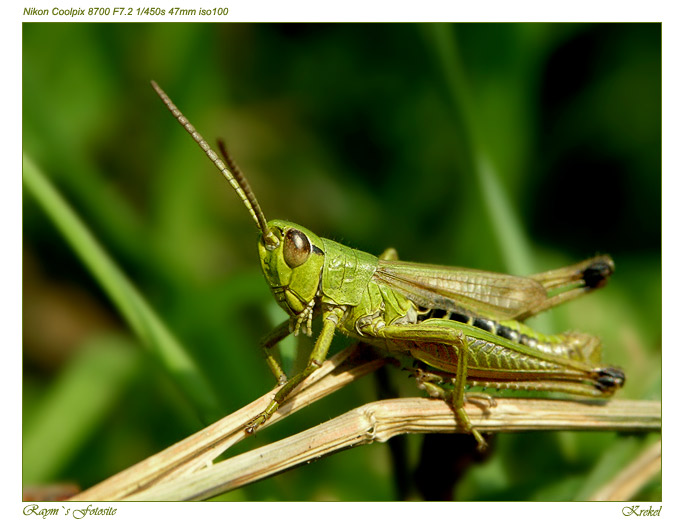 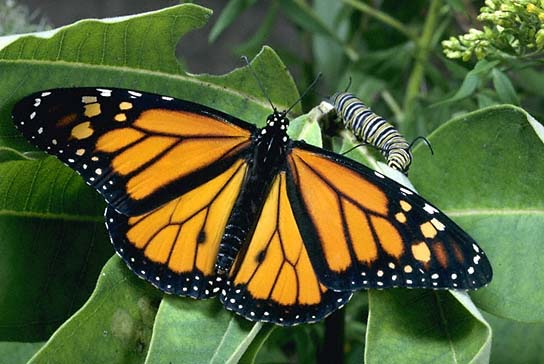 